lp.Nr inwentarzowyAutorRok wydanialp.Nr inwentarzowyTytułWydawca1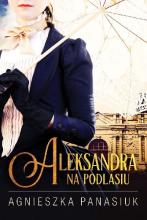 34392Panasiuk, Agnieszka Weronika2021.134392Aleksandra Wydawnictwo Szara Godzina,2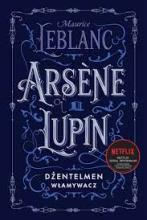 34393Leblanc, Mauricecopyright 2021.234393Arsène Lupin dżentelmen włamywacz Zysk i s-ka Wydawnictwo,3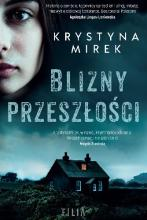 34394Mirek, Krystyna2021.334394Blizny przeszłości Filia,4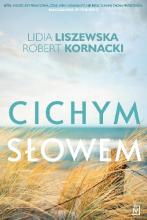 34395Liszewska, Lidia2021.434395Cichym słowem Czwarta Strona - Grupa Wydawnictwa Poznańskiego,5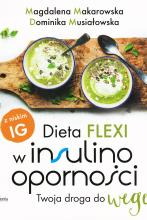 34396Makarowska, Magdalena2020.534396Dieta flexi w insulinooporności Feeria - Wydawnictwo JK,6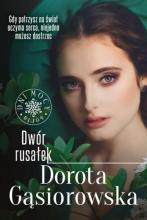 34397Gąsiorowska, Dorota2021.634397Dwór rusałek Znak Litera Nova,7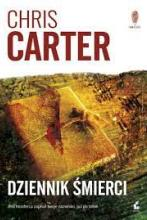 34398Carter, Chris2021.734398Dziennik śmierci Wydawnictwo Sonia Draga,8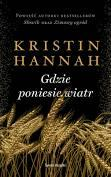 34400Hannah, Kristin2021.834400Gdzie poniesie wiatr Świat Książki,9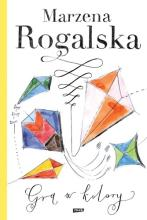 34401Rogalska, Marzena2018.934401Gra w kolory Społeczny Instytut Wydawniczy Znak,10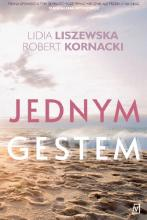 34403Liszewska, Lidia2021.1034403Jednym gestem Czwarta Strona - Grupa Wydawnictwa Poznańskiego,11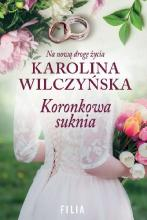 34404Wilczyńska, Karolina2021.1134404Koronkowa sukniaWydawnictwo Filia,12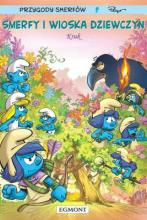 34405© 2019.1234405KrukWydawnictwo Egmont Polska Sp. z o.o.,13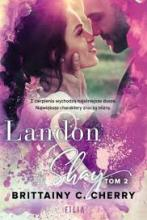 34406Cherry, B. C.2020.1334406Landon & Shay.Filia,14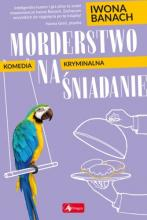 34407Banach, Iwona2021.1434407Morderstwo na śniadanieDragon,15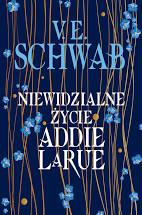 34408Schwab, Victoria2021.1534408Niewidzialne życie Addie LaRueWe Need YA - Grupa Wydawnictwa Poznańskiego,16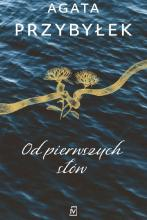 34409Przybyłek, Agatacopyright 2021.1634409Od pierwszych słówCzwarta strona,17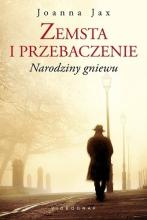 34411Jax, Joanna2020.1734411Narodziny gniewuVideograf,18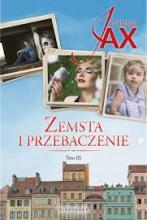 34412Jax, Joanna2020.1834412Bezkres nadziei Videograf,19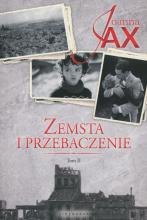 34413Jax, Joanna2020.1934413Rzeka tęsknotyVideograf,20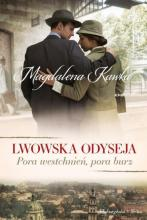 34414Kawka, Magdalena2021.2034414Pora westchnień, pora burzPrószyński i S-ka,21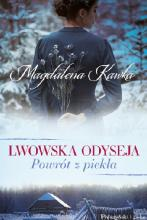 34415Kawka, Magdalena2021.2134415Powrót z piekłaPrószyński Media,22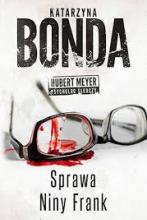 34418Bonda, Katarzyna2015.2234418Sprawa Niny FrankWarszawskie Wydawnictwo Literackie Muza,23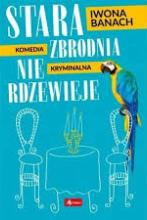 34419Banach, Iwona2020.2334419Stara zbrodnia nie rdzewiejeDragon,24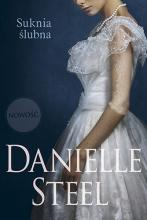 34420Steel, Danielle2021.2434420Suknia ślubnaMiędzy Słowami,25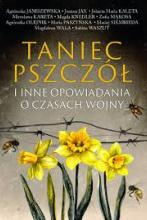 34422©2020.2534422Taniec pszczół i inne opowiadania o czasach wojnyKsiążnica,26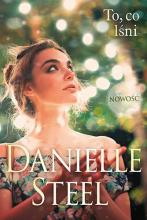 34423Steel, Danielle2021.2634423To, co lśniMiędzy Słowami - Znak,27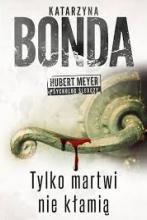 34424Bonda, Katarzyna2015.2734424Tylko martwi nie kłamią Warszawskie Wydawnictwo Literackie Muza,28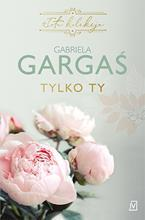 34425Gargaś, Gabrielacopyright 2021.2834425Tylko ty Czwarta Strona,29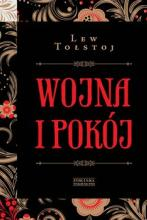 34428Tołstoj, Lewcopyright 2018.2934428Wojna i pokój.Zysk i S-ka Wydawnictwo,30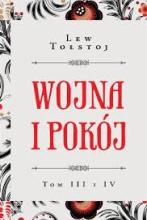 34429Tołstoj, Lewcopyright 2018.3034429Wojna i pokój.Zysk i S-ka Wydawnictwo,31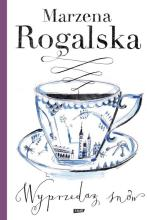 34430Rogalska, Marzena2018.3134430Wyprzedaż snów Społeczny Instytut Wydawniczy Znak,